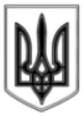 ЛИСИЧАНСЬКА МІСЬКА РАДАВИКОНАВЧИЙ КОМІТЕТРІШЕННЯ«02» 02. 2016 р.									 № 42м. ЛисичанськПро внесення змін до складу міської комісії з прийому дітей у дошкільні навчальні заклади              У зв'язку з кадровими змінами у відділі освіти Лисичанської міської ради, керуючись ст. 52 Закону України «Про місцеве самоврядування в Україні», виконком Лисичанської міської радиВИРІШИВ:1. Внести зміни до складу міської комісії з прийому дітей у дошкільні навчальні заклади, затверджений рішенням виконавчого комітету Лисичанської міської ради від 15.12.2015 року № 471 «Про внесення змін до складу міської комісії з прийому дітей у дошкільні навчальні заклади»:- виключити І.І. Чумак, заступника начальника відділу освіти;- ввести Т.В. Худобу, начальника відділу освіти.2. Відділу з питань внутрішньої політики, зв'язків з громадськістю та ЗМІ дане рішення розмістити на офіційному сайті Лисичанської міської ради.3. Контроль за виконанням данного рішення покласти на заступника міського голови Ганьшина І.І. Міський голова                    					       С. І. Шилін